						Servizi alle Aziende / www.informatel.it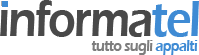 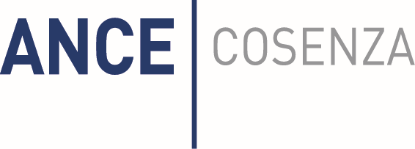               ANCE Cosenza	                                                                                                          Informatel S.r.l.		             Via Tocci 2/C – 87100 Cosenza	                                                                                  88100 Catanzaro 		             Tel. 0984/76203								           tel.0961/789443 fax 0961/789444        Scheda Personalizzazione (Servizio Bandi Alert in Convenzione gratuita con Ance Cosenza) Scheda Personalizzazione (Servizio Bandi Alert in Convenzione gratuita con Ance Cosenza) Scheda Personalizzazione (Servizio Bandi Alert in Convenzione gratuita con Ance Cosenza) Scheda Personalizzazione (Servizio Bandi Alert in Convenzione gratuita con Ance Cosenza) Ragione Sociale:Ragione Sociale:Ragione Sociale:Ragione Sociale:P.Iva:Tel.FaxC.F.:e-mailViaCAPCittàProv.CATEGORIE SOACATEGORIE SOACATEGORIE SOACATEGORIE SOACATEGORIE SOACATEGORIE SOACATEGORIE SOACATEGORIE SOACATEGORIE SOACATEGORIE SOAOG1Edifici civili e industrialiOG2OG2Restauro e manutenzione dei beni immobili sottoposti a tutelaRestauro e manutenzione dei beni immobili sottoposti a tutelaOG3OG3Strade, autostrade, ponti, viadotti, ferrovie, metropolitaneStrade, autostrade, ponti, viadotti, ferrovie, metropolitaneOG4Opere d’arte nel sottosuoloOG5OG5DigheOG6OG6Acquedotti, gasdotti, oleodotti, opere di irrigazione e di evacuazioneAcquedotti, gasdotti, oleodotti, opere di irrigazione e di evacuazioneOG7Opere marittime e lavori di dragaggioOG8OG8Opere fluviali, di difesa, di sistemazione idraulica e di bonificaOpere fluviali, di difesa, di sistemazione idraulica e di bonificaOG9OG9Impianti per la produzione di energia elettricaImpianti per la produzione di energia elettricaOG10Impianti per la trasformazione alta/media tensioneOG11OG11Impianti tecnologiciImpianti tecnologiciOG12OG12Opere ed impianti di bonifica e protezione ambienteOpere ed impianti di bonifica e protezione ambienteOG13Opere di ingegneria naturalisticaCATEGORIE SOA(SPECIALIZZATE)CATEGORIE SOA(SPECIALIZZATE)CATEGORIE SOA(SPECIALIZZATE)CATEGORIE SOA(SPECIALIZZATE)CATEGORIE SOA(SPECIALIZZATE)CATEGORIE SOA(SPECIALIZZATE)CATEGORIE SOA(SPECIALIZZATE)CATEGORIE SOA(SPECIALIZZATE)CATEGORIE SOA(SPECIALIZZATE)CATEGORIE SOA(SPECIALIZZATE)OS1Lavori in terraOS2/AOS2/ASuperfici decorate di beni immobili del patrimonio culturale e beni culturali mobili di interesse storico, art., arch. ed etnoantropologicoSuperfici decorate di beni immobili del patrimonio culturale e beni culturali mobili di interesse storico, art., arch. ed etnoantropologicoOS2/BOS2/BBeni culturali mobili di interesse archivistico e librarioOS3Impianti idrico-sanitario, cucine, lavanderieOS4Impianti elettromeccanici trasportatoriOS5Impianti pneumatici e antintrusioneOS6Finiture di opere generali in materiali lignei, plastici, metallici e vetrosiFiniture di opere generali in materiali lignei, plastici, metallici e vetrosiOS7Finiture di opere generali di natura edileOS8Opere di impermeabilizzazioneOS9Impianti per la segnaletica luminosa e la sicurezza del trafficoImpianti per la segnaletica luminosa e la sicurezza del trafficoOS10Segnaletica stradale non luminosaSegnaletica stradale non luminosaOS11Apparecchiature strutturali specialiOS12/ABarriere stradali di sicurezzaBarriere stradali di sicurezzaOS12/BBarriere paramassi, fermaneve e similiBarriere paramassi, fermaneve e similiOS13Strutture prefabbricate in cemento armato Impianti per centrali di produzione energia elettricaOS14Impianti di smaltimento e recupero dei rifiutiImpianti di smaltimento e recupero dei rifiutiOS15Pulizie di acque marine, lacustri, fluvialiPulizie di acque marine, lacustri, fluvialiOS16Strutture prefabbricate in cemento armato Impianti per centrali di produzione energia elettricaOS17Linee telefoniche ed impianti di telefoniaLinee telefoniche ed impianti di telefoniaOS18/AComponenti strutturali in acciaioComponenti strutturali in acciaioOS18/BComponenti per facciate continueOS19Impianti di reti di telecomunicazione e ditrasmissione datiImpianti di reti di telecomunicazione e ditrasmissione datiOS20/ARilevamenti topograficiRilevamenti topograficiOS20/BIndagini geognosticheOS21Opere strutturali specialiOpere strutturali specialiOS22Impianti di potabilizzazione e depurazioneImpianti di potabilizzazione e depurazioneOS23Demolizione di opereOS24Verde e arredo urbanoVerde e arredo urbanoOS25Scavi archeologiciOS26Pavimentazioni e sovrastrutture specialiOS27Impianti per la trazione elettricaImpianti per la trazione elettricaOS28Impianti termici e di condizionamentoOS29Armamento ferroviarioOS30Impianti interni elettrici, telefonici, radiotelefonici e televisiviImpianti interni elettrici, telefonici, radiotelefonici e televisiviOS31Impianti per la mobilità sospesaImpianti per la mobilità sospesaOS32Strutture in legnoOS33Coperture specialiCoperture specialiOS34Sistemi antirumore per infrastrutture di mobilitàSistemi antirumore per infrastrutture di mobilitàOS35Interventi a basso impatto ambientaleREGIONITUTTA ITALIATUTTA ITALIAABRUZZOBASILICATABASILICATACALABRIACALABRIACAMPANIAEMILIA ROMAGNAEMILIA ROMAGNAFRIULI VENEZIA GIULIAFRIULI VENEZIA GIULIALAZIOLIGURIALOMBARDIALOMBARDIAMARCHEMOLISEPIEMONTEPIEMONTEPUGLIASARDEGNASARDEGNASICILIATOSCANATRENTINO ALTO ADIGETRENTINO ALTO ADIGEUMBRIAVALLE D’AOSTAVALLE D’AOSTAVENETO